“MIS DERECHOS SE RECONOCEN Y GARANTIZAN EN LA NUEVA CONSTITUCIÓN”El año 90 Chile ratificó la Convención sobre los Derechos del Niño y se comprometió a adoptar todas las medidas para concretar el reconocimiento y la protección integral de los derechos de los niños, niñas y adolescentes.La nueva Constitución que se empezará a debatir en nuestro país abre una oportunidad única para establecer explícitamente en ella el reconocimiento constitucional de los derechos de los niños, niñas y jóvenes, para garantizar y proteger de manera efectiva tales derechos. Este reconocimiento implica que deben ser considerados como cualquier otro miembro de la sociedad y, por lo mismo, no pueden ser discriminados en razón de su edad.Esto debería traducirse en que niñas, niños y jóvenes puedan expresar su opinión y sean escuchados en todos aquellos asuntos que les interesen. Particularmente en la discusión y redacción de la nueva Constitución su voz debiera ser considerada, pues lo que en ella se establezca les afectará directamente, tanto mientras sean menores de edad, como cuando lleguen a adultos.Existen muchas garantías y derechos de los niños, niñas y jóvenes que se encuentran regulados en otras constituciones más avanzadas, como el derecho a la dignidad, a la identidad, a conocer el nombre de sus padres, a ser cuidado, a tener un trato preferencial en salud, a heredar un medio ambiente libre de contaminación, a la interculturalidad, a la vida familiar, al acceso a una educación gratis y de calidad, entre otros.En este contexto, Editorial Planeta Sostenible invita a jóvenes que estén cursando octavo básico a participar en el concurso de microensayos: “MIS DERECHOS SE RECONOCEN Y GARANTIZAN EN LA CONSTITUCIÓN”Bases del concurso¿Quiénes pueden participar?Jóvenes que estén cursando octavo básico este año 2021, en cualquier tipo de establecimiento, ya sea público o privado.¿Cuál es el tema?¿Qué derechos relacionados con los niños, niñas y jóvenes deben incluirse en la nueva Constitución y por qué?¿Cuál es el formato?Microensayo, es decir, una reflexión, opinión, deseo o idea personal sobre los derechos de niños, niñas y jóvenes que debieran estar en la nueva Constitución y por qué. El tamaño máximo del microensayo es 1.000 palabras (aproximadamente 1 página).Requisitos1.- El texto debe ser original, es decir, debe ser de la autoría del participante y no puede haber sido publicado antes.
2.- Escrito en formato word y en español.
3.- Cada participante podrá postular 1 solo texto.
4.- Completar el formulario de inscripción en este linkPremios1er. lugar: Colección de 7 libros de la editorial:
El bosque chileno – Pablo Neruda
Üñüm püllü / Espíritu pájaro – Lorenzo Aillapán
Mahatma Gandhi, el arte de luchar – Hyeon Jang
Ema y el machitún – Colomba Elton
Frida Kalho, la pintura es mi fortaleza – Park Eun Oh
El grito de Dios y otros cuento-cuadros – Juan Francisco Bascuñán
De hombres y bestias – George Orwell2° Lugar: Colección de 5 libros de la editorial:
Nelson Mandela, el prisionero más famoso del mundo – Seong Eun Kang
La lámpara en la Tierra – Pablo Neruda
El viaje en paracaídas – Vicente Huidobro
El cocodrilo – Fiódor Dostoyevski
Chile biodiversidad – Juan Carlos Torres-Mura y Juan Francisco Bascuñán3er. Lugar: Colección de 3 libros
Rapa Nui y el misterio de las patatas navegantes – Mario Murua y Juan Francisco Bascuñán
El camino de Pasifloro – Nicolás Candia
Leonardo da Vinci, la belleza de lo inconcluso – E-Jin Kim5 Menciones honrosas
Cada mención honrosa tendrá como premio el libro El bosque chileno de Pablo Neruda.Los trabajos seleccionados formarán parte de una publicación digital que se difundirá a través
de las redes sociales y contactos de la editorial, tanto en Chile como en el extranjero.JuradoEl jurado estará compuesto por el equipo editorial de Editorial Planeta Sostenible y personas
afines a la temática del concurso.Etapas y plazos del concursoLanzamiento del concurso: 5 de julioInscripción y envío de textos: desde el 6 de julio hasta el 29 de agostoSelección de textos ganadores: entre el 30 de agosto y el 13 de septiembreEntrega de resultados: 20 de septiembre (el fallo será inapelable)Envío de premios: entre el 27 y el 30 de septiembrePublicación de trabajos en formato digital: noviembre/diciembre de 2021¡ANÍMATE A PARTICIPAR, REALIZA TU REGISTRO  EN LA PÁGINA WEB DE LA EDITORIAL (www.planetasostenible.cl 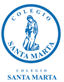 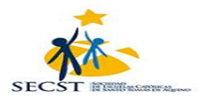 INFORMA A ESTUDIANTES 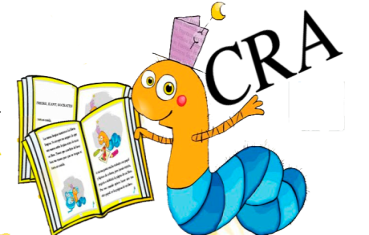  DE OCTAVO BÁSICO                          EDITORIAL “PLANETA SOSTENIBLE” TE INVITA A PARTICIPAR A CONCURSO DE MICROENSAYOS.07/07/21